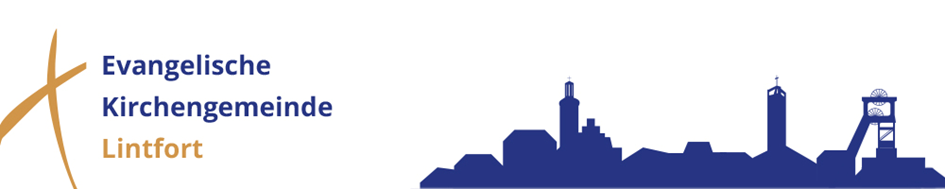 Gottesdienste im Juni 2022Gemeindebüro: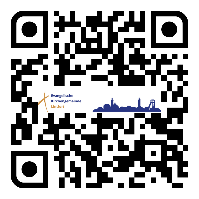 Friedrich-Heinrich-Allee 22      ~      Tel.-Nr. 02842 91340     ~      E-Mail-Adresse: gemeindeamt@kirche-lintfort.de       Öffnungszeiten: Dienstag – Freitag 9:00 bis 12:00 Uhr  (Donnerstagnachmittag nach telefonischer Vereinbarung)                         Arbeitswünsche können weiterhin auch per E-Mail oder telefonisch zu den üblichen Öffnungszeiten durchgegeben und abgesprochen werden.5. JuniPfingstsonntagGottesdienstKreuzkirche10:00 UhrMichael Hammes Im Gottesdienst besteht Maskenpflicht!6. JuniPfingstmontagGottesdienstAuf Kamp / Ökumenisch10:00 UhrFrank HartmannOpen Air!12. JuniTrinitatisGottesdienstChristuskirche 10:00 UhrDorothee NeubertIm Gottesdienst besteht Maskenpflicht!19. Juni1. Sonntag nach TrinitatisGottesdienstKreuzkirche 10:00 UhrLutz ZemkeIm Gottesdienst besteht Maskenpflicht!26. Juni2. Sonntag nach TrinitatisGottesdienstChristuskirche10:00 UhrFrank HartmannIm Gottesdienst besteht Maskenpflicht!